Заполните любым удобным Вам способом и отправьте намЭтот опросный лист также можно заполнить онлайн по адресу promstok.ru/oprosniki/2Ливневые очистные сооруженияДанные для расчета 
Расположение, город и область:	Технические условия на сброс: городской коллектор / водоём / утвержденный перечень показателей Если расход неизвестен и данные приборов учета отсутствуют, укажите площади водосбораРасход Qr		л/с  Или данные прибора учета		Площади водосбораДлина сетей Лотки		м  Закрытые трубопроводы		мОпции Требуется обеззараживание? (подчеркните нужное): да / нетПримечанияВозможно, у Вас есть нестандартные требования, пожелания или вопросы?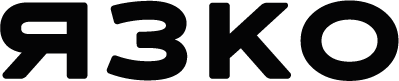 ООО «Ярославский завод композиционного оборудования»150000, Россия, Большая Октябрьская, дом 30, пом. 15
+7 4852 58-77-95, +7 495 322-07-09info@promstok.ru, www.promstok.ruОбщая площадьКровляАсфальтобетонные покрытияГазонГрунтовые поверхностиЩебеночные покрытияДругие